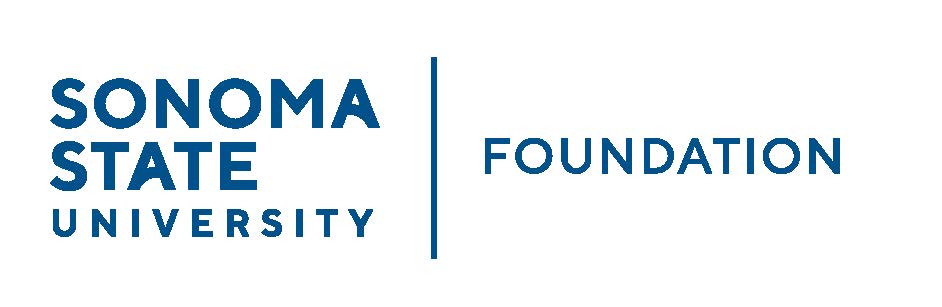 PHILANTHROPY & GOVERNANCE JOINT COMMITTEE AGENDASSU Foundation Philanthropy & Governance CommitteeWednesday November 3, 2021Zoom/Teleconference(for dial-in instructions please email kyle.bishop-gabriel@sonoma.edu)3:00 – 4:30 p.m.Members:		Terry Atkinson (Chair - Phil), David Felte (Chair – Gov), 			Mario Perez (Phil & Gov), Ian Hannah (Phil & Gov), 			Tom Isaak (Phil & Gov), Robert U’Ren (Phil), 			Jeannette Anglin (Gov) Committee Staff:	Kyle Bishop-GabrielOpening CommentsApproval of Minutes – 8.17.21Philanthropic Productivity Update Foundation Board Philanthropic Priorities Board Membership/Structure ChangesSSU Philanthropic Naming Guidelines Open Items